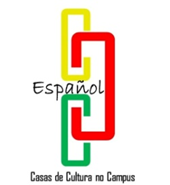 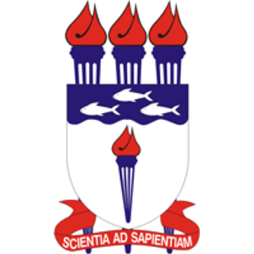 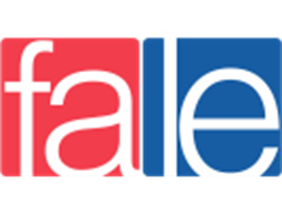 CASAS DE CULTURA EN EL CAMPUS – CCC – 2018.1INÍCIO DAS AULAS: 05 DE JULHO DE 2018SALA:      DO BLOCO DE LETRASTERÇAS E QUINTAS – 17H10 ÀS 18H50BÁSICO 1 – ESPANHOL – PROFESSOR: CHISTINEALEXSANDRA MARQUEZ DA SILVAADRYELLE SAMARA MORAES LOPES ALEXIA KAREN SANTANA RODRIGUES BRUNA LARISSA SANTOS DA ROCHACAMILA DE OLIVEIRA PITRIPAMELA RAFAELE DE OLIVEIRA SANTOSTHALLYTA  CAROLINE FARIAS DE SOUZAJOSÉ VICTOR MARTINS DOS SANTOSPRISCILA MOURA DE ARAÚJORAYANE GOMES FONTES BATINGACELIA CAROLINE M. S. DE MELOEDÉSIO ANTONIO FERREIRA DOS SANTOSJÉSSICA DIODINO DA SILVA SANTOSELIENE TEIXEIRA DA SILVAERIEL EULLER M. ALVESGISLLAINE THAMIRES DE ALMEIDAJOÃO ÁLVARO VANDERLEY DA SILVAKAROLINA MOURADANIEL VIANA FERREIRANIKELLY FERNANDA RICARDO DE LIMAGABRIELA GOMES BUENOJÉSSICA DOS SANTOS BELOCLIVSON RUAN MACEDO DE SOUZAMARCUS VINICIUS DA SILVALILIAN BEATRIZ SILVA RODRIGUESMARILIA BARBOSA PEREIRAMURILO DE LIMA SANTOSLUCICLEIDE FRANÇA DE ANDRADEITIARA MAYARA DE ALBUQUERQUEJAMERSON DA SILVA SANTOSARYANA SUÊNCIA BAXASLUCAS DA SILVA SANTOSANTHONY BATISTA DE OLÍVEIRA LOPES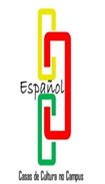 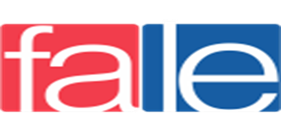 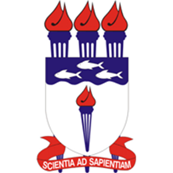 CASAS DE CULTURA EN EL CAMPUS – CCC – 2018.1INÍCIO DAS AULAS: 05 DE JULHO DE 2018SALA:      DO BLOCO DE LETRASTERÇAS E QUINTAS – 17H10 ÀS 18H50BÁSICO 1 – ESPANHOL – PROFESSOR: SARAHLAYASDEMBERG TAVARES RODRIGUESWALDENIA MARIA DA SILVALÍBIA JULIMAR MONTEIRO DE ARAÚJOLARISSA MARIA LOPES MEDEIROSJORDANA ROSILDA LINS ARAÚJODIVA CRISTINA B. SURUAGYMARIA HELENA DO NASCIMENTO BARROSLUANA MARIANO MARTINSINGRED LARISSA DA S. ALVESDÉBORA LESA B. DE OLIVEIRAILUSIANE MARIANO ALEXANDRELUIZ FELIPE DA SILVA COSTAELAYNE VICTÓRIA VIEIRA CHAGAS DE IMAKAROLINE PEIXOTO DE LIMAMARIA KAROLINA LINSERIKA DE BARROS GEREMIASMARCOS ALVES DA SILVAGABRIELE DA SILVA QUIRINOD. SANTANA DE OLIVEIRARÔMULO MIGUEL D. DOS SANTOSKATIANE MORAES DA SILVAZAINE PAULA DOS SANTOS SILVACARLOS ALBERTO MARTINS DOS SANTOSBETISAN BARBOSA DE LIMA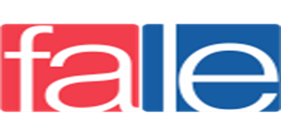 CASAS DE CULTURA EN EL CAMPUS – CCC – 2018.1INÍCIO DAS AULAS: 05 DE JULHO DE 2018SALA:      DO BLOCO JOÃO DE DEUS (18)TERÇAS E QUINTAS – 17H10 ÀS 18H50BÁSICO 1 COMUNIDADE – ESPANHOL – PROFESSOR: DEBORALUCAS VINICIUS DUARTE FRANÇAJOSÉ IRLAN APRIGIO SANTOS OLIVEIRACARLOS VICTOR SILVA DOS SANTOSANALICE DOS SANTOS VITAL LUCIELMA ALVES DA SILVAWESLLEY DA SILVA SEVEROALFREDO GASPAR DE MENDONÇAFLAVIANA GABRIELA DA SILVA SANTOSDANIELA FERREIRA DOS SANTOS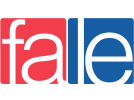 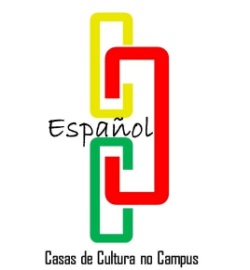 CCC EspanholBásico 2 (Comunidade)Professora Mozart Álvaro Marques dos Santos Ana Clara Sobral de Aquino Arthur Roberto Souza do Nascimento Brahitner Luzzine Solustiano David Samuel de Silva Elba Monteiro da Silva Izaías dos Santos Silva Rodrigo César dos Santos Ramalho Wedlla Layne Morais Leins  CCC EspanholBásico 2  Professora Albha Anielly Ildefonso Santos LopesAntônio Magalhões Pontes NetoCatharina Lyra TexeiraDanyelle Mayara de Mendonça Macário Demetrius Santos de SouzaEdson Canuto de Sá Neto Eduardo Charles da Silva Farias Fabiana Conceição da SilvaFátima Emanuela dos SantosHerika Domingos da SilvaJoão Paulo Moreira Lins SilvaJosé Carlos Bispo dos SantosJuciara da SilvaKamila Monique Ferreira dos SantosMaria Edinalva da SilvaRodrigo Ferreira dos Santos Tamires de Campos Leite Thuane Ingred Azevedo Barbosa CCC EspanholBásico 2 Professor LucasAlexsammer Gomes de Arauújo Ana Carolina da Silva Silvestre Andressa Silva FerreiraCamilla Rafaela Souto Lyra Caroline Farias de SouzaEriel Euller Messias ShlesEstéfany Christina Soares de Carvalho Gabriela Mendonça Ramos Gislaine Thamires AlmeidaHigor Barbosa Silva Jonathan Viera da SilvaKarolayne da Silva Gomes Karoline Barros Feitosa Lídia Micaely F. da Silva Moraes Luan Costa de Souza Lucas de Souza Mendonça Marina Cristina Soares Esteves Nilma dos Santos Silva Rose Mística da Silva Ferreira Tamíres Cristina Dias de Goís    CCC EspanholBásico 3 Professor MaxwellAmadeu de Jesus Santana JúniorCinthya Pollyana dos Santos OmenaDaniel da Silva SalesDhara Beatriz de Amorim PrystonEllen Dyanne Caetano SaraivaErmerson Vinícius da Silva JanuárioFernanda Rossely Silva Romeiro da RochaFlávio da Silva TelesGabriel de Castro MacedoJanaina Maria da SilvaJefferson Miguel dos SantosJosé Arnaldo da SilvaKetylen Bianca Emidio da SilvaRoberta de Lima SilvaCCC EspanholBásico 3 Professora RuaneWellington dos Santos Weverton Silva Salvados dos Santos Benedito Aparecido dos Santos Barros Danielle Belarmino de Lima Isadora Bastos Rueger Jailson Felix dos Santos JuniorJacely Alves Florência Silva Jacitania Lopes Pereira Joenne Mesquita Santos José Anderson de Lima Nascimento Marcelo Candido de Oliveira Mileide Iasmine da Silva AlvesNatália Oliveira de SouzaNaiara Vieira de Lima SilvaCCC EspanholInter 1 Professora Dara        Alexandra Cabral da Silva       Ana Carolina Santos de Lima Torres CCC EspanholInter 2 Professora AliceAbner Policarpo de Lima Soares Ana Karla Santos da Silva Felipe Andréa Cammila Palmeira Santos Cíntia Gomes da Silva Italo Bernardo da Silva José Adalto Pereira da Silva Joseane Betânia da Silva Keven Alves Silvestre Luanna Caetano de Azevedo Silva Marcos Antônio do Nascimento Silva Maria Fernanda Santos de Araújo Raquel dos Santos Fernandes Rayanne Thays da Silva Rute Raimundo Otávio Silvânio Victor Jacinto dos Santos CCC EspanholInter 3Professor AndreyAnizia Lins de MessiasCássia Lais da Silva AlvesCícero Thiago da Silva SantosDébora Regina Marques da SilvaEdva Emanuelle Gomes da SilvaElisangela dos Santos NascimentoEsther Fernandes da SilvaFelipe dos SantosItiara Mayra B. de AlbuquerqueJessica Kallyne da Silva TavaresJulia Soares SantosLarissa Caroline Chalegre da SilvaPaulo Sérgio Aquino da SilvaSara Regina TeixeiraThaise Araújo de OliveiraAmanda Karine Aristides da SilvaCarlos Henrique Lima Alves dos SantosDaniele Estefani Cardoso de AndradeFrancielle Alves da SilvaHeloysa Lima da Silva Sousa BarbosaJosé Albino da Silva NetoJosilene Melo PaulinoJulianna Maria Andrade SutareliKleófanes Izielly Paulino Gomes RochaOrlando Ronaldy da Silva SantosPaulo Vitor Ramos de AndradeTelma Klarisse da Silva Wanderley